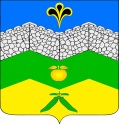 администрация адагумского сельского поселения крымского района                              ПОСТАНОВЛЕНИЕот 12.12.2016г.	             № 466                                                               хутор  АдагумО внесении изменений в постановление администрации  Адагумского сельского поселения Крымского района от 2 июля 2015 года № 113«Об утверждении административного регламента по предоставлению муниципальной услуги «Заключение нового договора аренды земельного участка без проведения торгов»Руководствуясь протестом заместителя Крымского межрайонного прокурора от 17 ноября 2016 года №7-02-2016/10590, в целях приведения регламентированной процедуры при предоставлении муниципальной услуги по заключению нового договора аренды земельного участка без проведения торгов в соответствие с  Земельным кодексом Российской Федерации, Федеральным законом от 24.07.2002 № 101 –ФЗ «Об обороте земель сельскохозяйственного назначения»и Федеральным законом от 27.07.2010 г № 210-ФЗ «Об организации предоставления государственных и муниципальных услуг»,           п о с т а н о в л я ю:1. Внести в постановление администрации  Адагумского сельского поселения Крымского района от 02.07.2015 г. № 113 «Об утверждении административного регламента предоставления муниципальной услуги «Заключение договора аренды земельного участка на новый срок без проведения торгов» следующие изменения: - п. 2.11.5 – исключить- п. 2.17 изложить в следующей редакции:«От заявителя запрещено требовать представления документов и информации или осуществления действий, которые не предусмотрены нормативными правовыми актами, регулирующими отношения, возникшие в связи с предоставлением муниципальной услуги, а также представления документов и информации, которые в соответствии с нормативными правовыми актами Российской Федерации, нормативными правовыми актами Краснодарского края и администрации Адагумского сельского поселения Крымского района находятся в распоряжении иных органов местного самоуправления, государственных органах, организациях, участвующих в предоставлении муниципальных услуг, за исключением документов, указанных в части 6 статьи 7 Федерального закона от 27 июля 2010 года № 210-ФЗ «Об организации предоставления государственных и муниципальных услуг».- п. 2.33. дополнить словами:«Вход в здание также должен быть оборудован удобной лестницей с поручнями, пандусами для беспрепятственного передвижения граждан»	- добавить п. 2.41:«Места предоставления муниципальной услуги оборудуются с учетом требований доступности для инвалидов в соответствии с действующим законодательством Российской Федерации о социальной защите инвалидов, в том числе обеспечиваются:- условия для беспрепятственного доступа к объекту, на котором организовано предоставление услуг, к местам отдыха и предоставляемым услугам;- возможность самостоятельного передвижения по территории объекта, на котором организовано предоставление услуг, входа в такой объект и выхода из него, посадки в транспортное средство и высадки из него, в том числе с использованием кресла-коляски;- сопровождение инвалидов, имеющих стойкие расстройства функции зрения и самостоятельного передвижения, и оказание им помощи на объекте, на котором организовано предоставление услуг;- надлежащее размещение оборудования и носителей информации, необходимых для обеспечения беспрепятственного доступа инвалидов к объекту и предоставляемым услугам с учетом ограничений их жизнедеятельности;- дублирование необходимой для инвалидов звуковой и зрительной информации, а также надписей, знаков и иной текстовой и графической информации знаками, выполненными рельефно-точечным шрифтом Брайля, допуск сурдопереводчика и тифлосурдопереводчика;- допуск на объект, на котором организовано предоставление услуг, собаки-проводника при наличии документа, подтверждающего ее специальное обучение и выдаваемого в порядке, установленном законодательством Российской Федерации;- оказание работниками органа (учреждения), предоставляющего услуги населению, помощи инвалидам в преодолении барьеров, мешающих получению ими услуг наравне с другими органами».2. Настоящее постановления разместить на официальном сайте администрации Адагумского сельского поселения Крымского района в сети Интернет.3. Контроль за выполнением настоящего постановления оставляю за собой4. Постановление вступает в силу со дня его обнародования.Глава Адагумского сельского поселения Крымского района   							             П.Д.Багмут